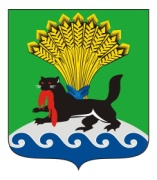 РОССИЙСКАЯ ФЕДЕРАЦИЯИРКУТСКАЯ ОБЛАСТЬИРКУТСКОЕ РАЙОННОЕ МУНИЦИПАЛЬНОЕ ОБРАЗОВАНИЕАДМИНИСТРАЦИЯРАСПОРЯЖЕНИЕот «24» ноября 2021г.					                                                    № 124О внесении изменений в распоряжение администрации Иркутского районного муниципального образования от 17.11.2021 № 119 «Об утверждении условий приватизации муницпального имущества в количестве 6 (шести) единиц»В соответствии с Федеральным законом от 21.12.2001 № 178–ФЗ «О приватизации государственного и муниципального имущества», постановлением Правительства Российской Федерации от 27.08.2012 № 860 «Об организации и проведении продажи государственного или муниципального имущества в электронной форме», решением Думы Иркутского районного муниципального образования от 24.09.2015 № 14-107/рд «Об отдельных вопросах приватизации имущества Иркутского районного муниципального образования», решением Думы Иркутского районного муниципального образования от 29.10.2020 № 14-116/рд «Об утверждении Прогнозного плана (программы) приватизации муниципального имущества Иркутского районного муниципального образования на 2021 год», руководствуясь ст. ст. 39, 45, 54 Устава Иркутского районного муниципального образования:    1. Внести в приложение к распоряжению администрации Иркутского районного муниципального образовнаия от 17.11.2021 № 119 «Об утверждении условий приватизации муницпального имущества в количестве 6 (шести) единиц» (далее – Распоряжение) следующие изменения:    1) изложить п. 15-18 в следующей редакции:    «15. Дата начала приема заявок – 26.11.2021 в 04:00 часов.    16. Дата окончания приема заявок – 27.12.2021 в 11:00 часов.    17. Дата определения участников аукциона – 28.12.2021 в 05:00 часов.    18. Проведение аукциона (дата и время начала приема предложений от участников аукциона) – 29.12.2021 в 04:00 часов.»2. Отделу по организации делопроизводства и работе с обращениями граждан организационно-контрольного управления администрации Иркутского районного муниципального образования внести в оригинал Распоряжения информацию о внесении изменений в правовой акт.3. Опубликовать настоящее распоряжение в газете «Ангарские огни», разместить в информационно-телекоммуникационной сети «Интернет» на официальном сайте Иркутского районного муниципального образования www.irkraion.ru, а также на официальном сайте Российской Федерации для размещения информации о проведении торгов www.torgi.gov.ru.4. Контроль исполнения настоящего распоряжения возложить на заместителя Мэра. Мэр района                                                                                              Л.П. Фролов